Word Search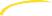 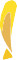 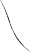 Chinese New YearFind all of the animals in the grid.ZRCISBLYZCDECKLHGIVDXDKNMKHMXURELDJPKACAJJQBKXEOGSFMENKXFKNJRGGYIXLSEGOATQRRZEIYHLXSKCROWXJORFTDCRRLLFSYTVJOUCNKAORTRTPDLPNSAIXBHVIQGRYUJDKTICBAVBHAVQMTKCPEOIIRUGNUMRYFCIGRTPROXMHTEAOVGFCCKNALGTTWGTENSLSWXHXCFZNROUQDYEKNOMZDZDOGDRAGONGOATHORSEMONKEYOXPIGRABBITRATROOSTERSNAKETIGER